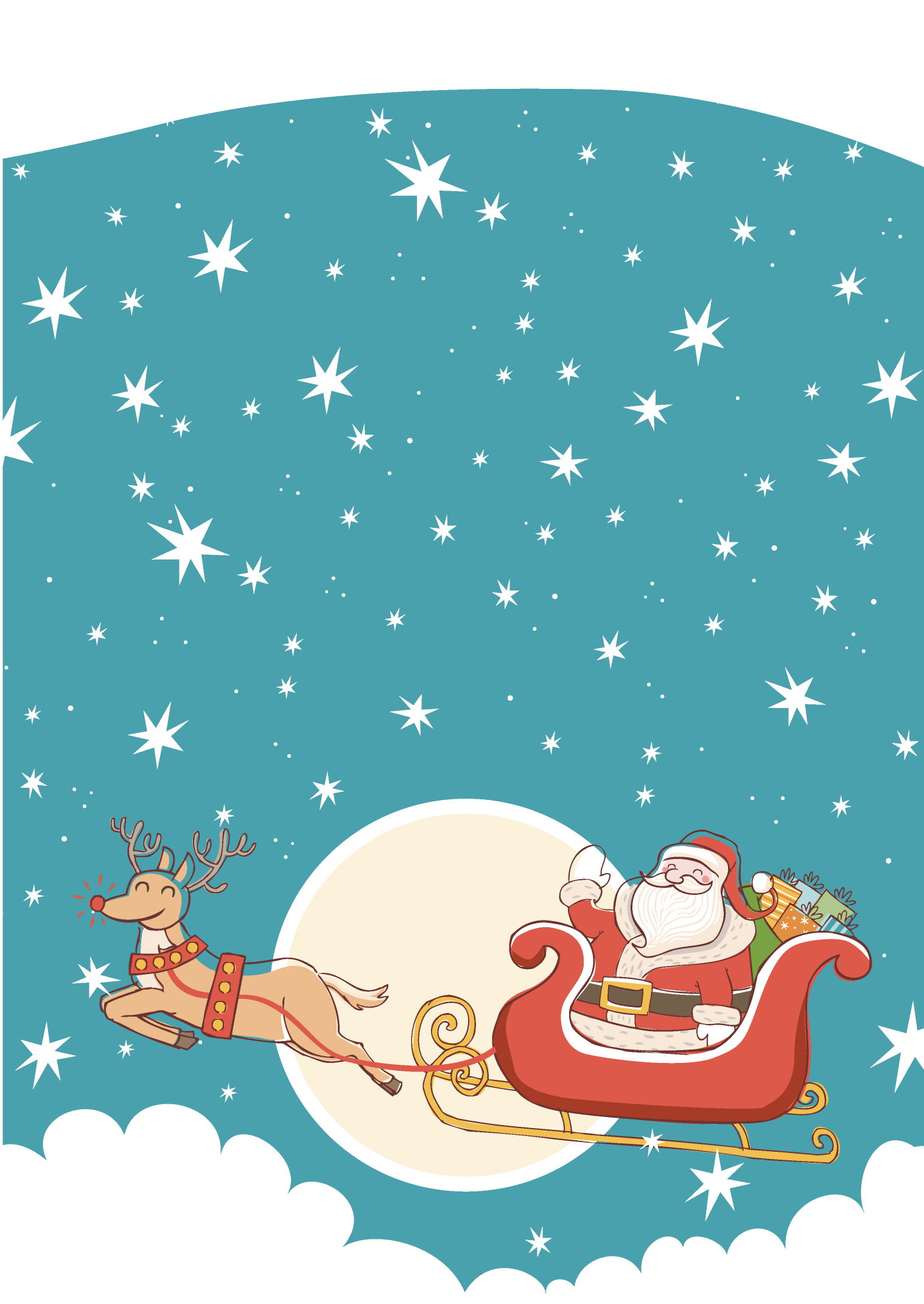 Merry Christmas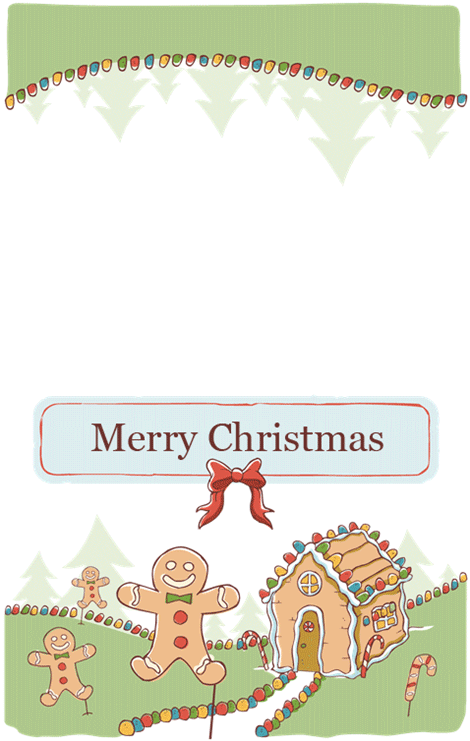 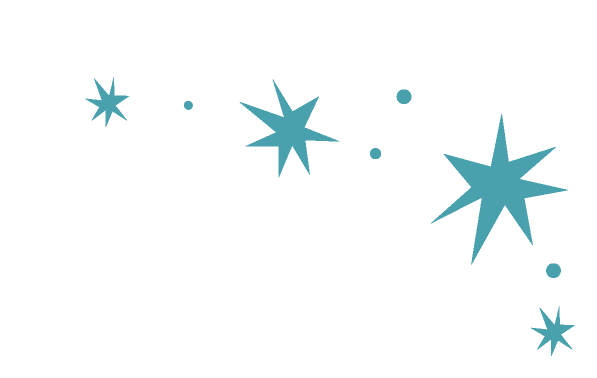 [Best wishes for the happiest of holidays!][Best wishes for the happiest of holidays!]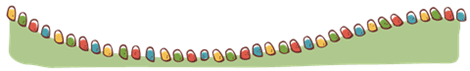 